МБДОУ «Детский сад № 17»Литературная гостиная«Великий сказочник К.И.Чуковский»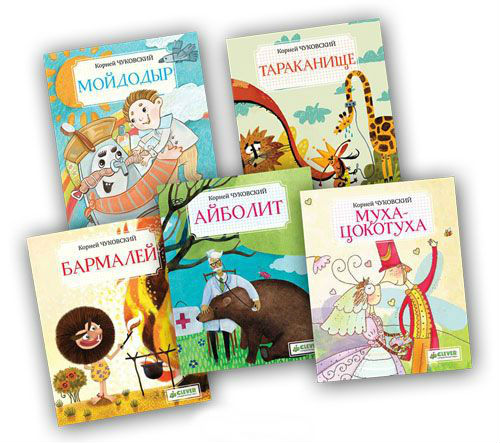 СоставительЧерных Ольга Борисовнаг.Лысьва, 2018 г.Цель: Приобщение родителей к чтению детям художественной литературы в процессе знакомства с жизнью и творчеством Корнея Ивановича Чуковского.Задачи:- формировать интереса к жизни и творчеству К. И. Чуковского;- учить понимать занимательность сказок К. И. Чуковского, особенности его языка, воспитывать желание включать его произведения в  круг домашнего чтения;-  развивать театральные и художественные способности детей;- воспитывать уважительное отношение и любовь к книге.Форма проведения: литературная гостиная для родителей и детей ДОУ.Участники: воспитатель, родители и дети средней группы ДОУ.Предварительная работа:    создание презентации – игры по сказкам К. Чуковского; разучивание стихов К. Чуковского.Ход:Ведущий. Здравствуйте, дорогие гости! Я рада видеть вас в этом уютном зале. Сегодняшний вечер мы посвящаем творчеству учёного, писателя, переводчика, литературоведа Корнея Ивановича Чуковского (слайд – фотография К.И. Чуковского).Недалеко от Москвы, в посёлке Переделкино (слайд), в небольшом доме много лет жил человек, которого знают все дети страны.Высокий рост, длинные руки с большими кистями, крупные черты лица, смеющиеся глаза и удивительно легкая походка. Такова внешность известного детского писателя. Это он придумал множество сказочных героев: Муху-Цокотуху, Айболита, Бармалея,  Мойдодыра, с которыми, выросло не одно поколение детей.Занимаясь литературной критикой, писать детские стихи и сказки Чуковский стал совершенно случайно. А случилось это так. Он вёз своего больного сынишку в ночном поезде. Мальчик капризничал, стонал, плакал. И чтобы как-то его развлечь Корней Иванович стал рассказывать: «Жил да был крокодил. Он по улицам ходил…». Ребенок неожиданно затих и стал слушать. А на следующее утро, едва проснувшись, потребовал у отца продолжения.Так родилась сказка «Крокодил». Интересна и история создания «Мойдодыра».Работая в своём кабинете, писатель услышал громкий плач младшей дочери, не желавшей мыться. Корней Иванович вышел из кабинета, взял девочку на руки и совершенно неожиданно для себя тихо сказал ей:«Надо, надо умыватьсяПо утрам и вечерам,А нечистым трубочистам –Стыд и срам! Стыд и срам!»Так появился «Мойдодыр».Интересный факт. Корней Чуковский – это литературный псевдоним писателя. Настоящее его имя — Николай Васильевич Корнейчуков. Своё литературное имя великий сказочник придумал так удачно, что оно срослось с ним и перешло по наследству его детям, внукам и правнукам.Мы совершим с вами необычное путешествие и встретимся с героями сказок Корнея Чуковского, которые так нам полюбились. Необходимо разделиться на команды. При входе в зал, вам давали цветные фишки. Участники с фишками красного цвета – 1-ая команда, с фишками синего цвета – 2-ая команда. Ответы оцениваются по бальной системе. За каждый правильный ответ вы будете получать баллы. У какой команды их будет больше всего, та получит звание знатока произведений К.И. Чуковского. В пути вам пригодятся смекалка, юмор, эрудиция и взаимовыручка.1.Наше путешествие напоминает всем знакомую игру. Вы выбираете вопрос и если правильно на него ответили, то получаете балл. Нужно продолжить фразу и назвать произведение.Вопросы к игре – презентации.1.А с ним и зайчиха-мать,Тоже пошла танцевать.И смеется она и кричит:«Ну, спасибо тебе, … (Айболит!» («Айболит».)2. Но однажды поутруПрискакала кенгуру,Увидала усача,Закричала сгоряча:«Разве это великан?Ха-ха-хаЭто просто … (таракан! («Тараканище»)3. А за нею вилки,Рюмки да бутылки,Чашки да ложкиСкачут по … (дорожке). («Федорино горе»)4. Подошел Медведь тихонько,Толканул его легонько:«Говорю тебе, злодей,Выплюнь солнышко … (скорей!» («Краденое солнце»)5. Вдруг откуда-то летитМаленький Комарик,И в руке его горитМаленький … (фонарик). («Муха-Цокотуха»)6. А потом позвонили зайчатки:– Нельзя ли прислать перчатки?А потом позвонили мартышки:– Пришлите, пожалуйста, … (книжки! («Телефон»)2. Второе задание. «Узнай вещи». Каждая команда выбирает капитана (родитель и ребёнок)Капитаны команд по – очереди подходят к воспитателю и выбирают картинку с изображением сюжета из сказки Чуковского. Они показывают ее всем и громко говорят название сказки. (Дети выполняют задание). Затем кладут картинки на стол, стоящий около каждой команды.В обруче лежат предметы, которые принадлежат героям данных сказок. Каждая команда должна отобрать те вещи, которые принадлежат героям только той сказки, иллюстрацию которой только что выбрали дети. (Одна команда подбирает вещи к сказке «Мойдодыр» (мыло, зубная паста, зубная щетка, полотенце, расческа, свечка, книжка, игрушка крокодил, сапоги, мочалка). Другая - «Федорино горе» (тарелка, блюдце, кастрюля, игрушка кот, ложка, вилка, игрушечный утюг, стакан).Побеждает та команда, которая быстро и правильно справится с заданием.3.Блиц опрос, нужно отвечать быстро, ведущий быстро по очереди задает вопрос каждой команде.- Любимое лакомство крокодилов из сказки «Телефон».Это…? (Калоша)- Что крокодил проглотил в сказке «Мойдодыр».Это? (Мочалка)- Чем угощали бабочку в сказке «Муха-цокотуха».Это? (Варенье)-  На чем ехали комарики в сказке «Тараканище».Это? (Воздушный шар)- На какой праздник Муха созвала гостей? (На свои именины.)- Кто прислал телеграмму Айболиту? (Гиппопотам.) Молодцы!Ведущий – пока мы подсчитываем баллы, наши дети прочитают нам стихи К. Чуковского.Дети читают стихи: отрывок из сказки «Телефон», отрывок из сказки «Мой до дыр», инсценировка сказки «Айболит».Награждение участников.Наша литературная гостиная  заканчивается, и я хочу к вам обратиться стихами Сергея Михалкова.Я к вам обращаюсь, родители, дети:Полезнее книги нет вещи на свете!Пусть книги друзьями заходят в дома,Читайте всю жизнь, набирайтесь ума.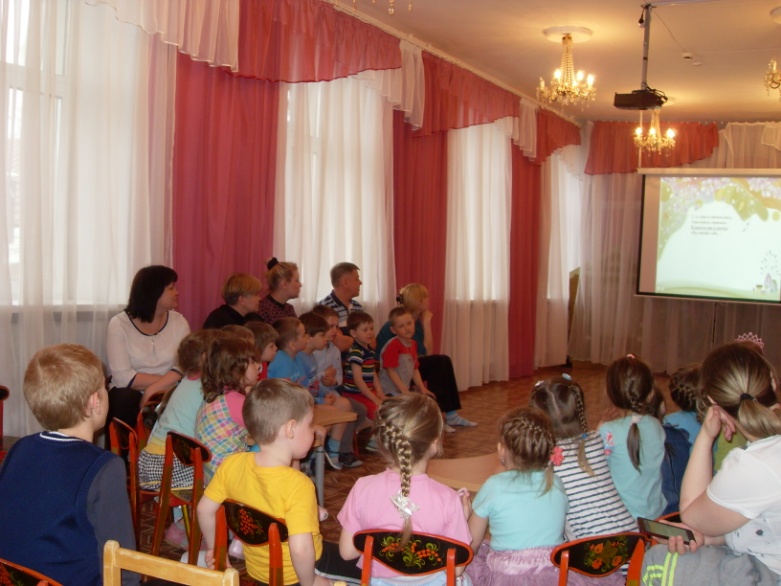 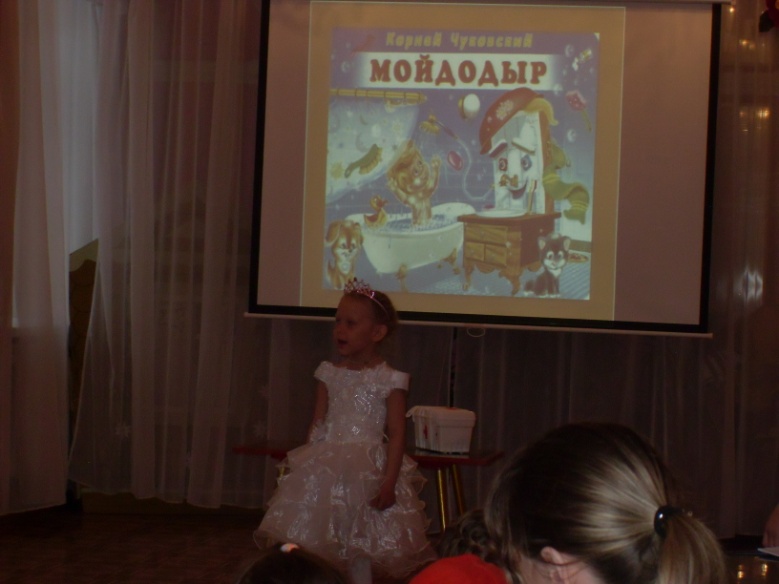 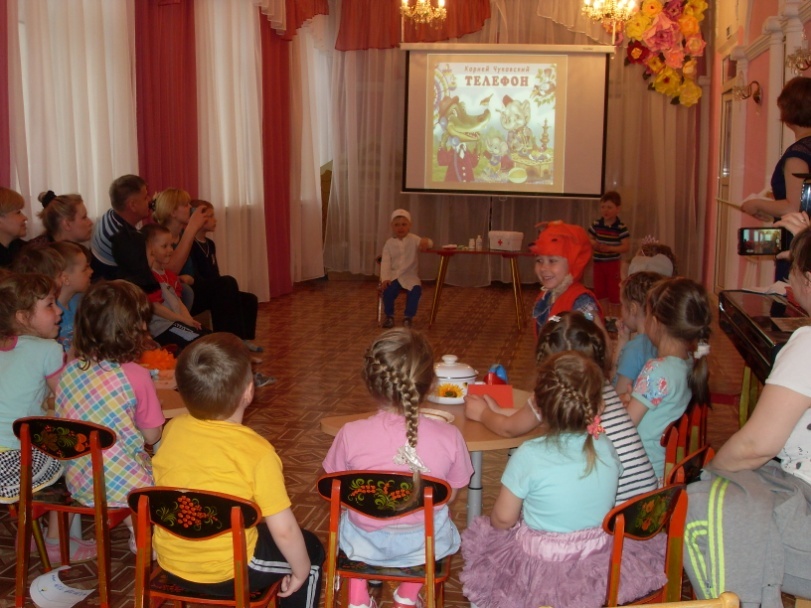 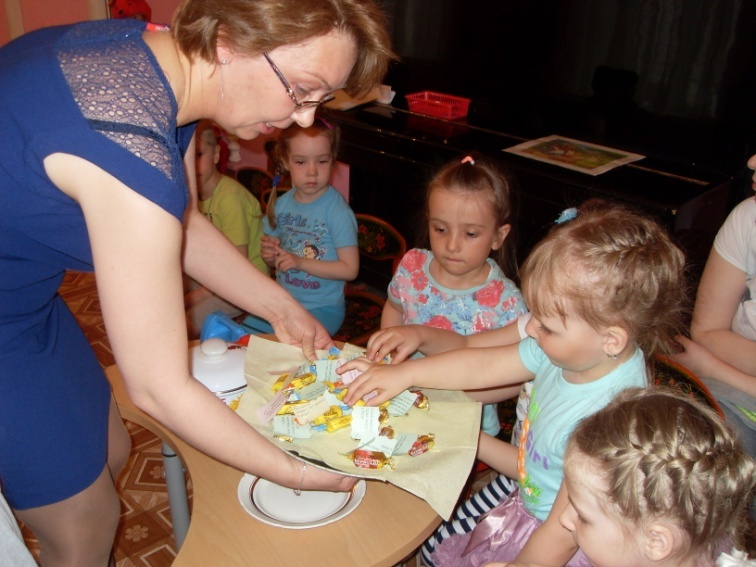 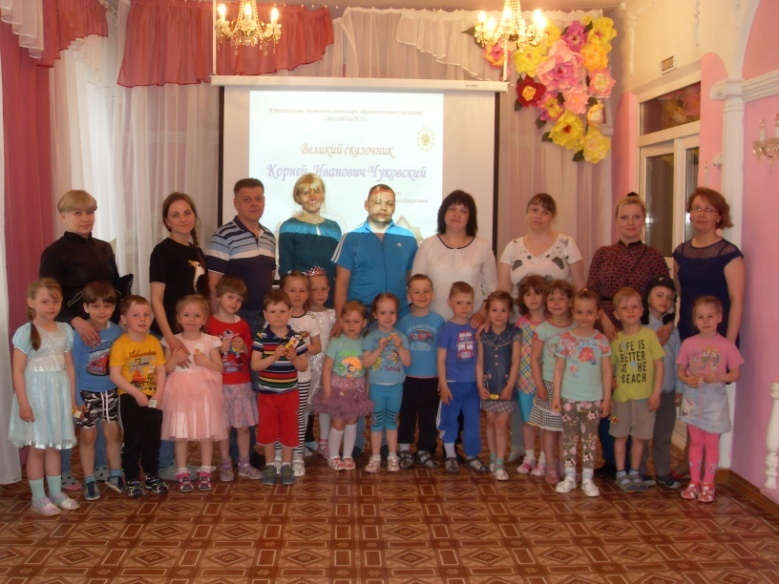 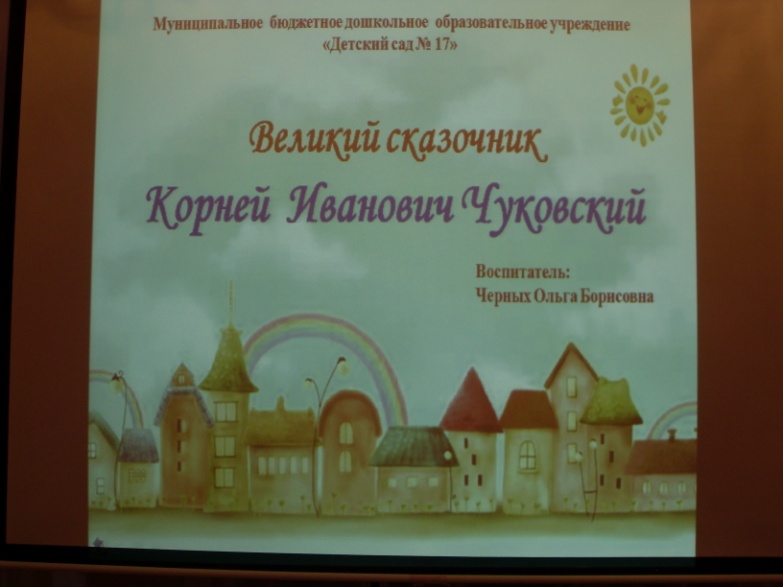 